Типоразмеры пластины опорной KRI-Bar-T:Набор инструментов для установки пластины опорной KRI-Bar-T:Клинический пример: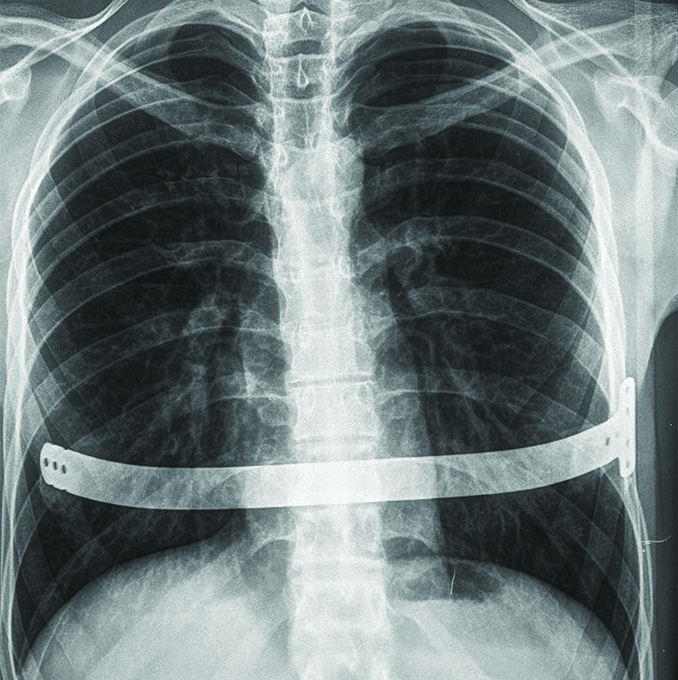 ТипоразмерДлина, ммКод изделияТ200200РТМУ 941573.603-12Т220220РТМУ 941573.603Т240240РТМУ 941573.603-01T260260РТМУ 941573.603-02T280280РТМУ 941573.603-03T300300РТМУ 941573.603-04T320320РТМУ 941573.603-05T340340РТМУ 941573.603-06T360360РТМУ 941573.603-07T380380РТМУ 941573.603-08T400400РТМУ 941573.603-09T420420РТМУ 941573.603-10T440440РТМУ 941573.603-11ИзображениеНаименованиеКод изделияКлюч пластины Н6.04для разворота опорной пластиныРТМУ 942258.610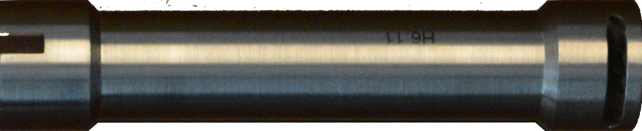 Догибатель Н6.11для коррекции формы опорной пластиныРТМУ 942258.601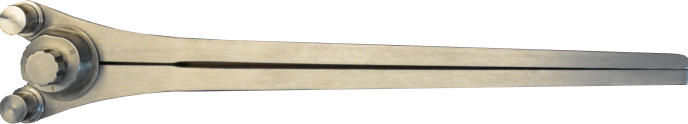 Изгибатель пластины Н6.13для придания формы опорной пластинеРТМУ 942259.610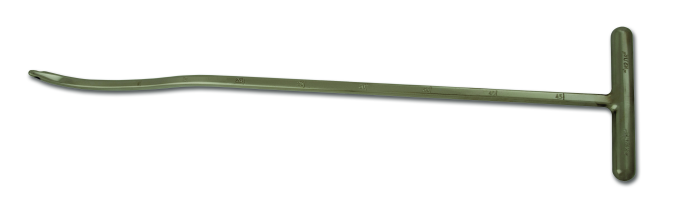 Направитель малый Н6.01для создания туннеля за грудиной, длина 510 ммРТМУ 942274.610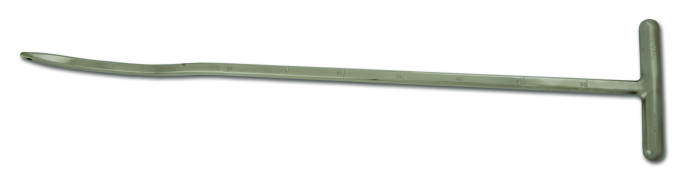 Направитель средний Н6.02для создания туннеля за грудиной, длина 570 ммРТМУ 942274.620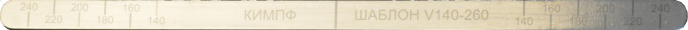 Шаблон Н6.08для выбора типоразмера опорных пластинРТМУ 942329.601